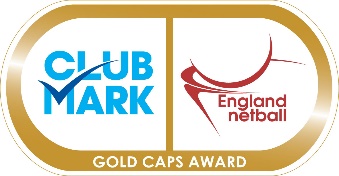 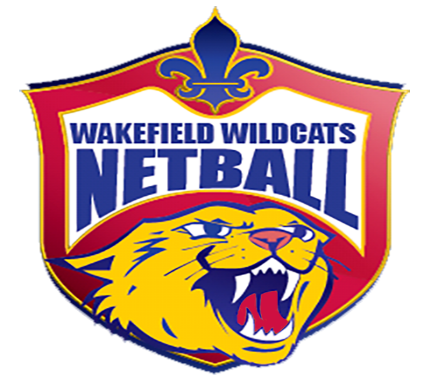 Wakefield Wildcats Netball ClubTRAINING GROUNDOutwood Academy Freeston
Favell Avenue, Normanton
Wakefield, WF6 1HZ
Tel: 01924 302560
Directions To Outwood Academy FreestonFrom the M62Exit at J31 and follow the A655 (signposted Normanton) through two pelican crossings. At the first traffic lights, with the Black Swan public house to your right, turn left onto Syndale Road. After approximately ½ mile, turn right onto Favell Avenue.From WakefieldTake the A638 Doncaster Road out of Wakefield and turn left at traffic lights onto the A655, signposted Normanton and Castleford. Turn left at the second roundabout, onto Snydale Road. After approximately ½ mile, turn left onto Favell Avenue, immediately after the grey railings. Please enter via the School Reception. The visitor’s car park is situated in the Freeston Leisure Centre (third turning left on Favell Avenue).